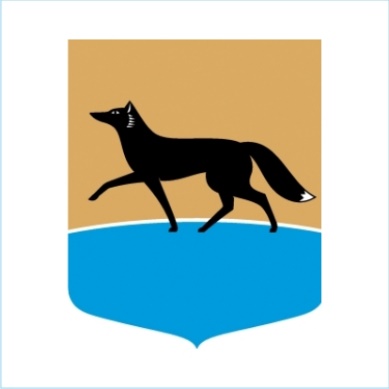 Муниципальное образование городской округ СУРГУТ		Информация    о   выполнении   функций по определению в установленном порядке            границ,          прилегающих к некоторым организациям и объектам территорий,  на  которых  в  соответствии с законодательством не допускается розничная продажа алкогольной продукцииза 2020 год по состоянию на 01.01.2021 годаОтдел потребительского рынка и защиты прав потребителей Администрации города Сургутаадрес: 628408, г. Сургут, ул. Энгельса, 8, кабинеты 101, 103, 104, 105телефоны (3462) 522-276, 522-106, 522-092, 522-132, 522-188, 522-103, 
230-465, 522-105 (тел/факс)www.admsurgut.ru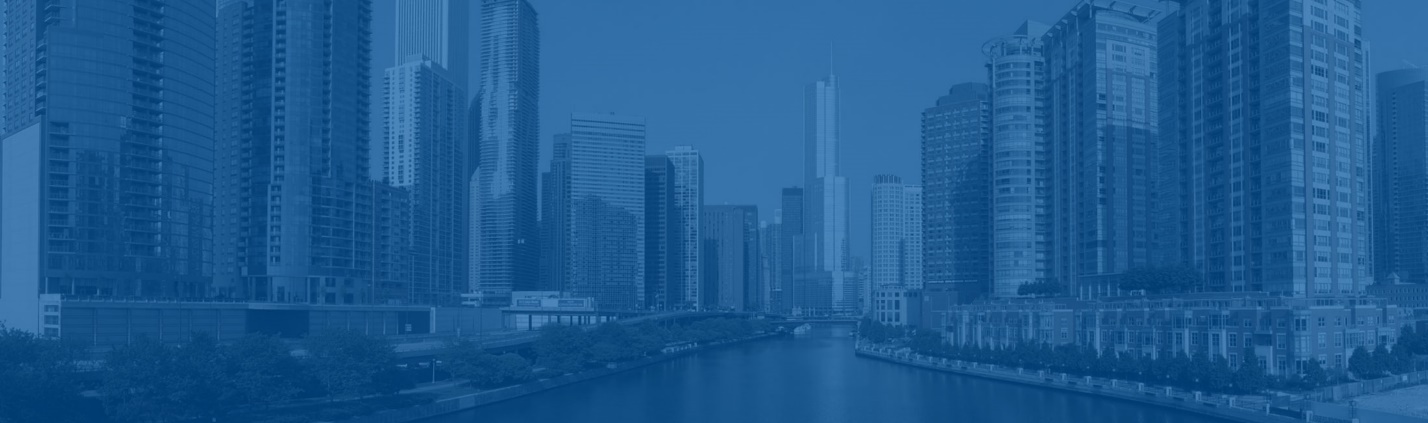 Определение в установленном порядке границ, прилегающих к некоторым организациям и объектам территорий, на которых в соответствии с законодательством не допускается розничная продажа алкогольной продукцииОтделом потребительского рынка и защиты прав потребителей выполняются функции, предусмотренные п.п. 52 п. 1 ст. 38 Устава городского округа Сургут Ханты-Мансийского автономного округа – Югры, в части определения в установленном порядке границ прилегающих к некоторым организациям    и     объектам    территорий,     на    которых   в    соответствии с законодательством не допускается розничная продажа алкогольной продукции.Определение таких границ и изготовление схем производится с учетом требований и рекомендаций предусмотренных:- Федеральным законом от 22.11.1995 № 171-ФЗ «О государственном регулировании   производства   и    оборота   этилового    спирта,  алкогольной и спиртосодержащей продукции и об ограничении потребления               (распития) алкогольной продукции»;- постановлением Правительства Российской Федерации от 27.12.2012             № 1425 «Об определении органами государственной власти субъектов Российской Федерации мест массового скопления граждан и мест нахождения источников повышенной опасности, в которых не допускается розничная продажа алкогольной продукции, а также определении органами местного самоуправления границ прилегающих к некоторым организациям и объектам территорий, на которых не допускается розничная продажа алкогольной продукции»;- решением Думы города Сургута от 28.05.2013 № 333-VДГ                                 «Об определении способа расчёта расстояний от некоторых организаций                         и (или) объектов до границ прилегающих к ним территорий, на которых                           не допускается розничная продажа алкогольной продукции»;- письмом Министерства промышленности и торговли РФ от 15.02.2013             № 08-237 (разъяснения по типовым вопросам, касающимся применения постановления Правительства Российской Федерации от 27.12.2012 № 1425).В соответствии с Федеральным законом от 22.11.1995 № 171-ФЗ розничная продажа алкогольной продукции не допускается на территориях, прилегающих:- к    зданиям,    строениям,   сооружениям,   помещениям,  находящимся во      владении     и     (или)     пользовании      образовательных    организаций (за исключением организаций дополнительного образования, организаций дополнительного профессионального образования);- к   зданиям,   строениям,   сооружениям,   помещениям,  находящимся во владении и (или) пользовании организаций, осуществляющих обучение несовершеннолетних;- к   зданиям,    строениям,    сооружениям,   помещениям, находящимся во      владении    и    (или)     пользовании    юридических    лиц     независимо от организационно-правовой формы и индивидуальных предпринимателей, осуществляющих в качестве основного (уставного) вида деятельности медицинскую деятельность или осуществляющих медицинскую деятельность наряду с основной (уставной) деятельностью на основании лицензии, выданной в порядке, установленном законодательством Российской Федерации, за исключением видов медицинской деятельности по перечню, утвержденному Правительством Российской Федерации;- к спортивным сооружениям, которые являются объектами недвижимости и права на которые зарегистрированы в установленном порядке;- к местам, указанным в подпунктах 5 - 7 пункта 2 статьи 16 указанного закона.Решением Думы города Сургута от 28.05.2013 № 333-VДГ                                 «Об определении способа расчёта расстояний от некоторых организаций                         и (или) объектов до границ прилегающих к ним территорий, на которых                           не допускается розничная продажа алкогольной продукции» установлены:1) минимальное расстояние от детских, образовательных организаций, объектов спорта, оптовых и розничных рынков, вокзалов, аэропортов и иных мест массового скопления граждан и мест нахождения источников повышенной опасности, определённых органами государственной власти Ханты-Мансийского автономного округа – Югры, объектов военного назначения до границ прилегающих к ним территорий, на которых не допускается розничная продажа алкогольной продукции, определяется следующим способом:а) при наличии обособленной территории - окружностью с радиусом 50 метров от входов для посетителей на обособленную территорию;б) при отсутствии обособленной территории - окружностью с радиусом 65   метров   от    входов   для    посетителей  в  здание (строение, сооружение), в котором расположены организации и (или) объекты;2) минимальное расстояние от медицинских организаций до границ прилегающих к ним территорий, на которых не допускается розничная продажа алкогольной продукции, определяется следующим способом:а) при наличии обособленной территории - окружностью с радиусом 20 метров от входов для посетителей на обособленную территорию;б) при отсутствии обособленной территории - окружностью с радиусом 26   метров   от   входов   для    посетителей   в  здание (строение, сооружение), в котором расположены организации.Отделом проводится мониторинг открытия на территории города новых или закрытия существовавших объектов спорта, медицины, образования и других объектов, к которым определяются границы прилегающих территорий, на   которых   не    допускается   розничная   продажа  алкогольной продукции, а также сверка с реестром лицензий на образовательную и медицинскую деятельность,          выданных        органом           государственной          власти Ханты-Мансийского автономного округа – Югры, осуществляющим переданные    полномочия    Российской     Федерации    в   сфере  образования и охраны здоровья.В целях своевременной актуализации границ прилегающих территорий, на которых не допускается розничная продажа алкогольной продукции,     возникает потребность в подготовке новых (актуальных) схем границ прилегающих       территорий,      а      также      нормативно-правовых     актов об утверждении таких границ, либо внесении изменений в существующие. На сегодняшний день, в соответствии с поручением заместителя Главы города Жердева А.А. от 01.06.2018 № 01-16-266/18-0 схемы границ прилегающих территорий изготавливаются МКУ «Управление капитального строительства» по заявкам отдела потребительского рынка и защиты прав потребителей в зависимости от потребности.За     2020     год   по    состоянию   на  01.01.2021  изготовлено  57 схем, что соответствует выявленной потребности.За период с января по декабрь 2020 года издано 28 муниципальных правовых актов (постановления       Администрации       города) 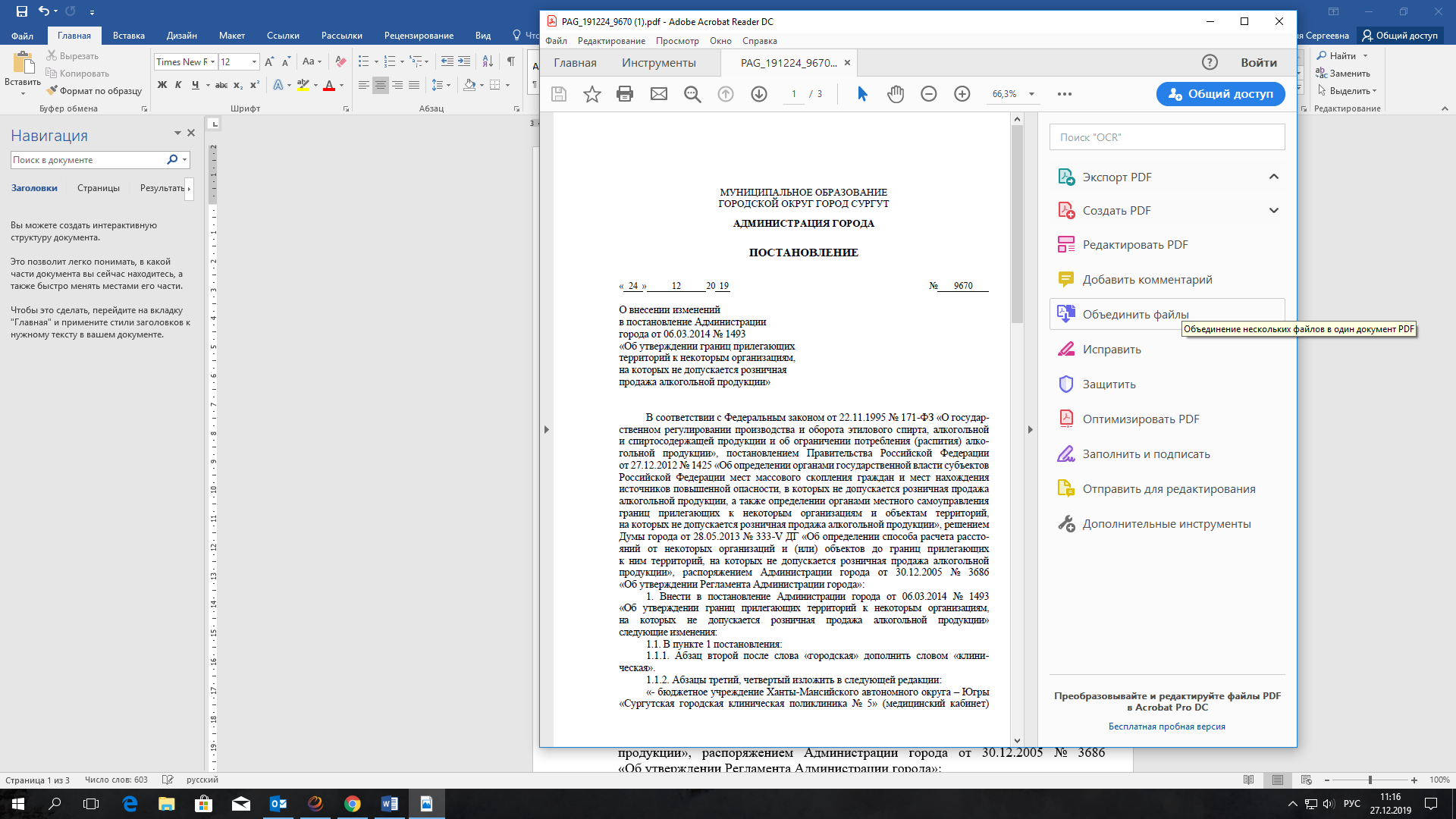 об утверждении границ прилегающих территорий, на которых не допускается розничная   продажа    алкогольной   продукции на 82 объекта, из них:- 34 объекта медицины;- 48 объектов образования.По итогам принятия муниципальных правовых актов об утверждении границ прилегающих     территорий,    в     соответствии с              постановлением              Правительства Ханты-Мансийского автономного округа – Югры от 28.04.2017 № 163-п «О порядке информирования              об           организациях и индивидуальных предпринимателях, осуществляющих розничную продажу алкогольной   продукции  в  Ханты-Мансийском  автономном  округе – Югре, об      официальном      опубликовании      муниципального     правового    акта об определении границ прилегающих территорий, на которых не допускается розничная продажа алкогольной продукции» отделом проводится информирование организаций и индивидуальных предпринимателей, осуществляющих розничную продажу алкогольной продукции, торговые объекты которых, попадают в границы прилегающих территорий, где не допускается розничная продажа алкогольной продукции, об официальном опубликовании     муниципальных       правовых       актов    (с    разъяснением их содержания). За 2019-2020 год направлено 25 уведомлений хозяйствующим субъектам, осуществляющих розничную продажу алкогольной продукции, чьи торговые объекты попали в границы прилегающих территорий.Кроме того, в соответствии с постановлением Правительства Российской Федерации от 27.12.2012 № 1425, все постановления Администрации города об утверждении границ прилегающих территорий направляются в орган исполнительной власти субъекта Российской Федерации, осуществляющий лицензирование розничной продажи алкогольной продукции (в Ханты-Мансийском автономном округе – Югре таким органом является Департамент экономического развития Ханты-мансийского автономного округа – Югры) для размещения на официальном сайте: https://admhmao.ru/.Схемы границ прилегающих территорий  к  организациям  и объектам,на которых не допускается розничная продажа алкогольной продукции размещены:- на портале Администрации города: http://admsurgut.ru/rubric/19121/Shemy-granic-prilegayuschih-k-nekotorym-organizaciyam-i-obektam-territoriy-na-kotoryh-ne-dopuskaetsya-roznichnaya-prodazha-alkogolnoy-produkcii; - на Интерактивной карте города Сургута http://maps.admsurgut.ru/Default.html?item=1&#map=14/3575064/985000/0. Контактная информация отдела ПОТРЕБИТЕЛЬСКОГО РЫНКА И ЗАЩИТЫ ПРАВ ПОТРЕБИТЕЛЕЙ                           АДМИНИСТРАЦИИ города сургута628408, г. Сургут, ул. Энгельса, 8, кабинеты 101, 103, 104, 105www.admsurgut.ruГаврикова Дарья Анатольевна, начальник отдела, кабинет № 104,телефон: (3462) 52-22-76, электронная почта: gavrikova_da@admsurgut.ru;Яцик Михаил Михайлович, заместитель начальника отдела, кабинет № 101, телефон: (3462) 52-20-92, электронная почта: yatsik_mm@admsurgut.ru;Лукманова Лилия Ансаровна, специалист- эксперт, кабинет № 105,телефон: (3462) 52-21-32, электронная почта: lukmanova_la@admsurgut.ru;Смирнова Светлана Игоревна, ведущий специалист, кабинет № 105,телефон: (3462) 52-21-32, электронная почта: smirnova_si@admsurgut.ru______________________________________________________________           Используемые в материале фото получены из общедоступных источников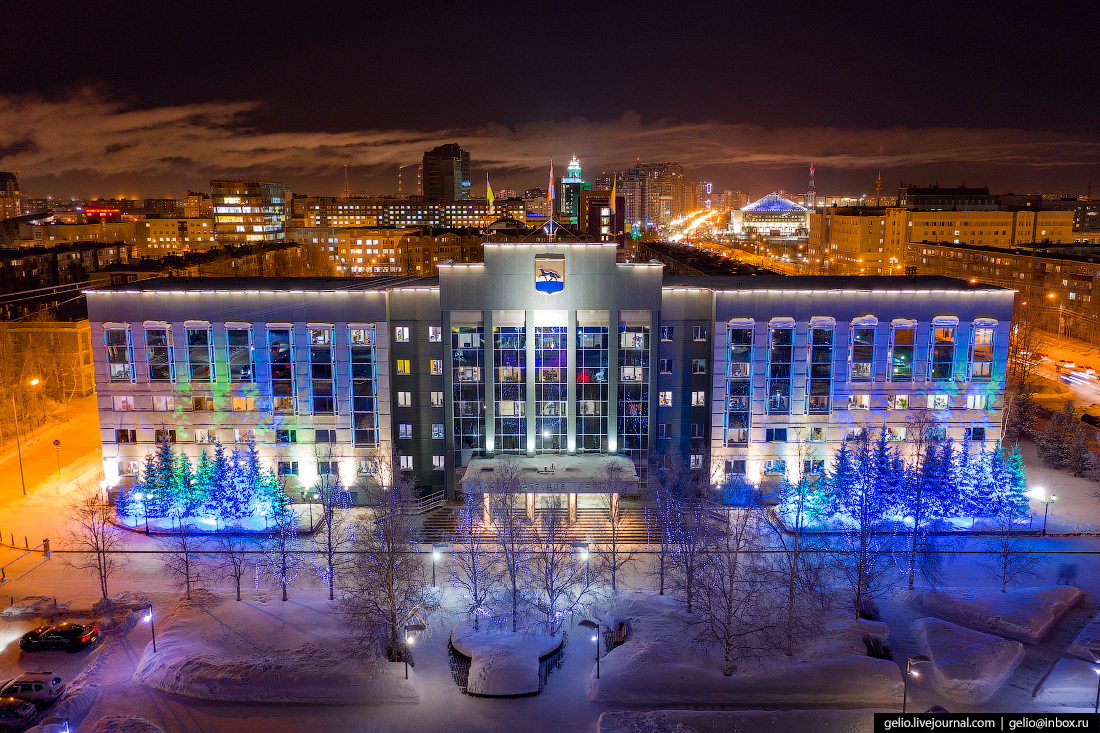 Официальное        опубликование      муниципальных       правовых       актов об     утверждении      границ      прилегающих      территорий    осуществляется в еженедельной городской газете «Сургутские ведомости». 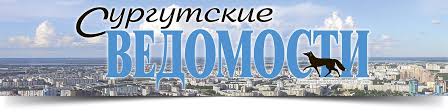 Муниципальные правовые акты размещаются на официальном портале Администрации города: www.admsurgut.ru  в разделах «Документы», «Отдел потребительского рынка и защиты прав потребителей/ Определение границ прилегающих территорий».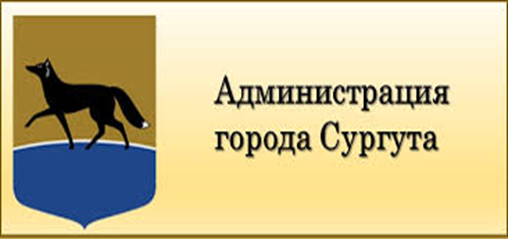 